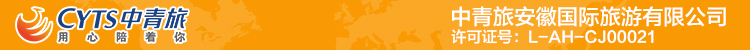 4月【山水贵客】5日游行程单黄果树瀑布、荔波大小七孔、西江千户苗寨、平坝樱花双飞5日游行程安排费用说明其他说明产品编号DCJQ2024032701出发地合肥市目的地贵阳市行程天数5去程交通无返程交通无参考航班无无无无无产品亮点【行程特色】：【行程特色】：【行程特色】：【行程特色】：【行程特色】：产品介绍【行程特色】【行程特色】【行程特色】【行程特色】【行程特色】D1D1行程详情出发地>>>贵阳欢迎来到“森林城市”—贵阳，导游会提前和客人联系，安排专车接站，请保持手机畅通，以便安排入住。安排入住后可自由活动，自由活动期间，请注意人身财产安全。用餐早餐：X     午餐：X     晚餐：X   住宿贵阳D2D2行程详情贵阳—黄果树—安顺/贵阳酒店内早餐后，乘车前往安顺国家5A级风景区—黄果树景区，需换乘景区环保车（不含电瓶车费50元/人，保险10元/人、扶梯往返50元/人），首先游览【陡坡塘瀑布】游览时间：不少于0.5小时；1985年版西游记片尾取景地正在是在此，这里是唐僧师徒四人取经的必经之地，带您追忆经典。用餐早餐：酒店提供，不用不退     午餐：旅行社安排用餐     晚餐：X   住宿贵阳/安顺/花溪D3D3行程详情酒店—平坝樱花—大七孔上午：酒店早餐后乘车前往贵安新区【平坝樱花园】，其位于黔中腹地，红枫湖湖畔，隶属于贵安新区直管区高峰镇。基地种植有6千多亩超过70万株的名贵樱花树，堪称“贵州最佳樱花观赏区”。它是世界上最大的樱花基地，甚至还被外国媒体称为蓝色星球最美的樱花园之一。（不含景区内交通车20元/人，必须消费敬请自理）用餐早餐：酒店提供，不用不退     午餐：旅行社安排用餐     晚餐：X   住宿荔波D4D4行程详情荔波小七孔—西江千户苗寨早餐后前往游览世界自然遗产地，国家级5A景区，中国最美丽的地方【小七孔】（不含小七孔电瓶车40元/人，保险10元/人，必须消费敬请自理）在宽仅1公里、长12公里的狭长幽谷里，集洞、林、湖、瀑、石、水多种景观于一体，玲珑秀丽，有“超级盆景”的和镶嵌在地球腰带上的绿宝石美誉。游览景区名字由来地【小七孔古桥】。【鸳鸯湖泛舟】（不含鸳鸯湖游船30元/人，非必须消费项目，自愿消费）—寻找一份爱情。用餐早餐：酒店提供，不用不退     午餐：旅行社安排用餐     晚餐：X   住宿西江D5D5行程详情西江千户苗寨—贵阳送团上午：早上伴随鸡叫虫鸣声起床，酒店用早餐后欣赏美丽的晨景，云烟缭绕，又是另一番景象，走进苗家人的生活走街蹿巷。参观原始的民族建筑，吊脚楼群、苗寨梯田，深入苗寨，走家串户，了解苗家人的生活以及风俗习惯。西江苗寨有 1250 多户， 5600 多人，是全国最大的苗寨，是苗族第五次大迁移的主要集散地， 素有“千户苗寨”之称。【二上观景台】从白天的视角欣赏西江全景，观景台位于西江千户苗寨对面的山顶上，是欣赏苗寨的绝佳地点，站在观景台上，放眼四望，可以欣赏到整个西江千户苗寨的壮丽景观。【苗服换装体验】可以换上美轮美奂的苗族服装拍照留念，按下快门，留下精彩难忘的瞬间，然后约定时间参与当地人【打糍粑】的乐趣，感受“自己动手”劳动的快乐，并免费赠送一份糯米糍粑一份作为对自己劳动的奖励。用餐早餐：酒店提供，不用不退     午餐：旅行社安排用餐     晚餐：X   住宿无费用包含酒店：行程所列酒店住宿费用(一人一床位，正规双人标间或大床，24小时热水空调)。如产生单男单女，可提供拼房。酒店：行程所列酒店住宿费用(一人一床位，正规双人标间或大床，24小时热水空调)。如产生单男单女，可提供拼房。酒店：行程所列酒店住宿费用(一人一床位，正规双人标间或大床，24小时热水空调)。如产生单男单女，可提供拼房。费用不包含1、景交160元/人（黄果树环保车和保险60元/人、西江电瓶车20元/人、保险10元/人、小七孔观光车和保险50元/人、平坝樱花电瓶车20元/人）1、景交160元/人（黄果树环保车和保险60元/人、西江电瓶车20元/人、保险10元/人、小七孔观光车和保险50元/人、平坝樱花电瓶车20元/人）1、景交160元/人（黄果树环保车和保险60元/人、西江电瓶车20元/人、保险10元/人、小七孔观光车和保险50元/人、平坝樱花电瓶车20元/人）温馨提示此产品为纯玩不进店产品，部分景区、餐厅等有商品出售，非旅行社安排，请游客自行选择，自愿消费。退改规则按照实际发生的费用支付。报名材料注:本行程从签约之日起即起法律效力，请游客务必详细阅读以下细则，一旦签订合同即默认游客已确认以下所有项：保险信息《中国公民国内旅游文明行为公约》